Фото блюда 30.11.2023г.Завтрак1. Тефтели мясные2. Каша ячневая3. Икра кабачковая4. Кисель5. Хлеб йодированный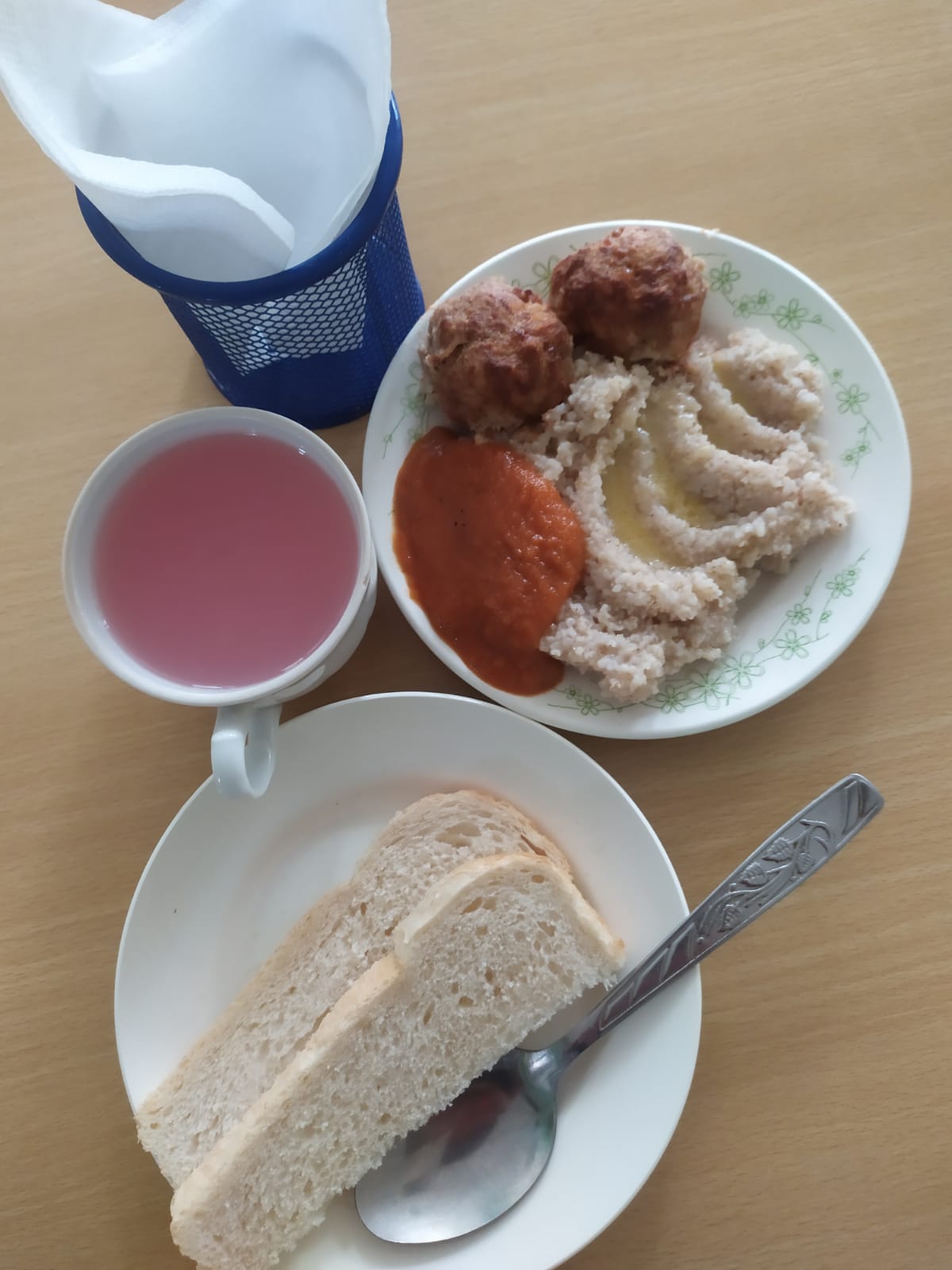 